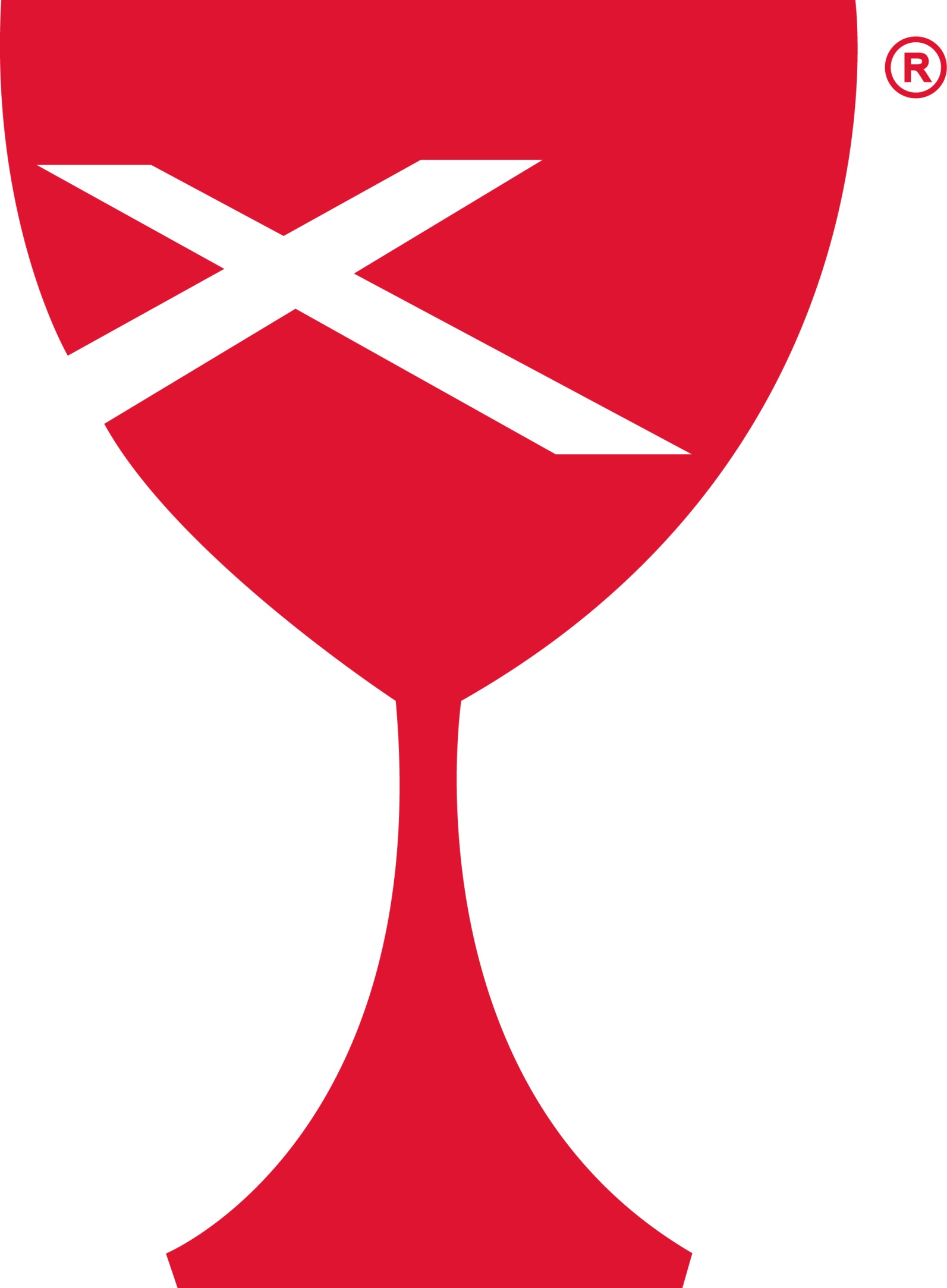 Greetings Church!I like to think of each passing year as a journey, and with October now upon us we are now entering the home stretch into the end of 2022. Remember those New Year’s resolutions you made back in January? Maybe you actually carried yours all this way, but I know mine fell off the path somewhere back in February. As leaves start to change and the smell of pumpkin spice fills the air, I think October is a good place to start looking back at the year’s journey and reflect.Something I’m reflecting on is that around this time last year is when y’all were hiring me. That means for a year now, I’ve been praying for you as a church: for God to show up, for God to lead me as I try to lead you, and for discernment to know how best to embody authentic, Gospel-centered community in this congregation. My prayer for us continues to be aligned with Jesus’ prayer for the church, “that they may all be one” (John 17:21 NRSV).Living in unity is never easy. But it is a gift from God, a work that God is doing in and among us. Our job is to open ourselves to grace, and to each other, so that God makes us one with Christ, one with each other, and one in ministry to all the world.Peace,Pastor Evan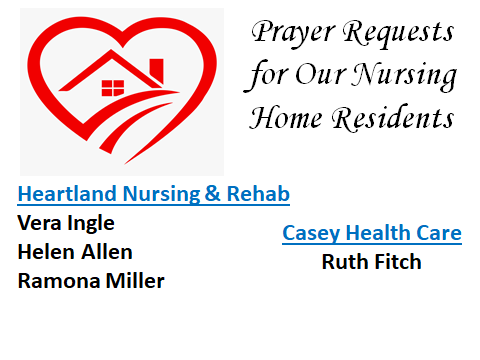 Prayer Requests		Cindy Wimbley				Vera IngleScotty Millam				Doris TaylorRosie Galey				Family of Marvetta BarndRalph & Shirley Fitch			Terry ClementDanny Morgan				Shanna Clement	SEPTEMBER SERVING SCHEDULESELDERS: 	10/2 Dan Winn, 10/9 Nina Meeker, 10/16 Ruthie Wimbley, 10/23 Peggy Hickox, 10/30 Sherri ButcherDEACONS:   10/2 Cathy Sherwood, Devan Smith, Cheryl Stifal		10/9 Michelle Wagner, Darlene Winn, Jennifer Winschief		10/16 Lynda Graham, Brad Hickox, Cassie Ramsey		10/23 Connie Roberts, Cathy Sherwood, Devan Smith		10/30 Cheryl Stifal, Michelle Wagner, Darlene WinnCHALLENGER REFRESHMENTS: 10/2 Peggy H, 10/9 Grace L, 10/16 Sharon R,         10/23 Cathy S, 10/30 Debi SThursday, September 29th – NO BIBLE STUDY, Pastor Evan will be out of townFriday, September 30th – 4H Awards Night here at the churchSunday, October 2nd – Potluck Dinner after churchWednesday, October 5th – 7:00 pm Board MeetingThursday, October 6th – 7:00 pm Bible Study, “The Walls” and Chapter 3 “War Stories”	Monday, October 10th – 5:30 pm Dinner & a Prayer for WomenThursday, October 13th – 7:00 pm Bible Study, “The Debate” and Chapter 4 “Wisdom Stories”Thursday, October 20th – 7:00 pm Bible Study, “The Beast” and Chapter 5 “Resistance Stories”Sunday, October 23rd – 5:00 pm All Church Weiner Roast, Bring guestsWednesday, October 26th – 6:30 pm Elders MeetingThursday, October 27th – 7:00 pm Bible Study, The Water” and Chapter 5 “Gospel Stories”Monday, October 31st, Tuesday, Nov. 1st & Thurs., Nov. 3rd – Tote-a-meal DeliveryTuesday, November 1st – Noon – 6:00 pm Blood Drive here at CFCC											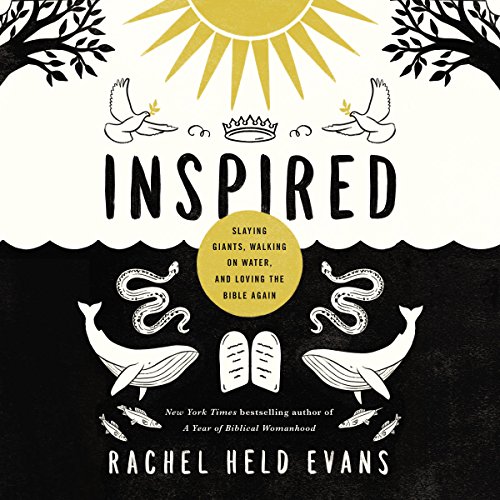 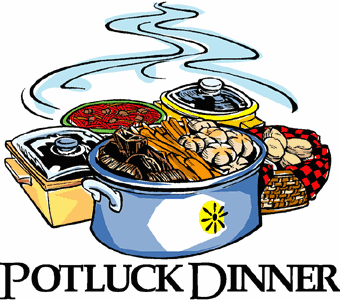   Sunday, October 2 after church 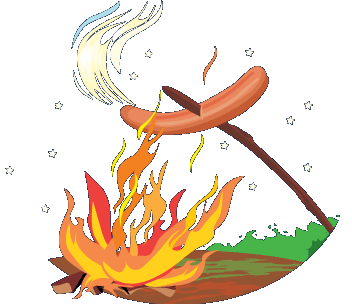 OCTOBER 2022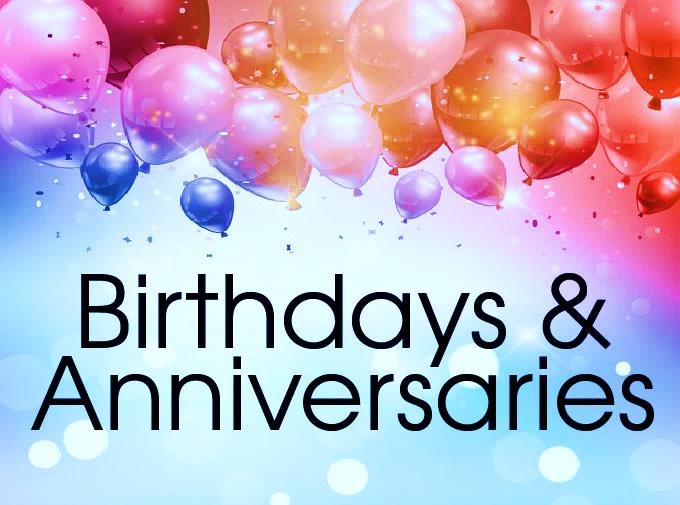 			4 – Kora Smith	9 – Dennis & Marsha Millam						24 – Ralph Fitch2022 ELDERS		Sherri Butcher – 217-232-5740			Sharon Durham – 217-232-2168		Peggy Hickox – 217-232-5615			Nina Meeker – 217-549-9808		Larry Patchett – 217-232-3105			Ruthie Wimbley – 217-232-1949		Dan Winn – 217-259-5339			Pastor Evan – 812-698-7504Church Office – 217-932-2773(Hours: Wednesday 8:00 am – Noon)Pastor Evan’s Office Hours: Monday, Wednesday & Friday 9:00 am - Noon                          OCTOBER 2022	                          OCTOBER 2022	                          OCTOBER 2022	                          OCTOBER 2022	                          OCTOBER 2022	SundayMondayTuesdayWednesdayThursdayFridaySaturday12Elder: Dan WinnPotluck Dinner after church3MML 9 am45Board Mtg. 7:00 pm6Bible Study 7:00 pm789Elder: Nina Meeker10MML 9 amDinner & a Prayer 5:30 pm111213Bible Study 7:00 pm141516Elder: Ruthie Wimbley17MML 9 am181920Bible Study 7:00 pm212223Elder: Peggy HickoxWeiner Roast 5:00 pm24MML 9 am2526Elders Mtg. 6:30 pm27Bible Study 7:00 pm282930Elder: Sherri Butcher31MML 9 amTote-a-meal DeliveryFH – Fellowship HallMML – Monday Morning LadiesSUNDAYS 9:00 am Sunday School, 10:00 am WorshipFH – Fellowship HallMML – Monday Morning LadiesSUNDAYS 9:00 am Sunday School, 10:00 am WorshipFH – Fellowship HallMML – Monday Morning LadiesSUNDAYS 9:00 am Sunday School, 10:00 am WorshipFH – Fellowship HallMML – Monday Morning LadiesSUNDAYS 9:00 am Sunday School, 10:00 am WorshipFH – Fellowship HallMML – Monday Morning LadiesSUNDAYS 9:00 am Sunday School, 10:00 am Worship